Leiðbeiningar til þess að setja upp nýja 3CX Desktop AppiðTil þess að setja nýja forritið inn, þarf að fara inn á Webclientinn ykkar, sækja forritið og skrá ykkur inn á forritið. Þegar því er lokið þarf að stilla höfuðtólið við forritið.Opna Welcome póstinnTil að byrja með má opna póstinn ykkar og leita eftir póst, vanalega merktur „hysingxxx“ eða „3CX“. Þar inni eigi þið að sjá lið sem lítur út eins og hér fyrir neðan. Til að byrja með þarf að smella á „Click here“ hlekkinn, undir „Login to your account“.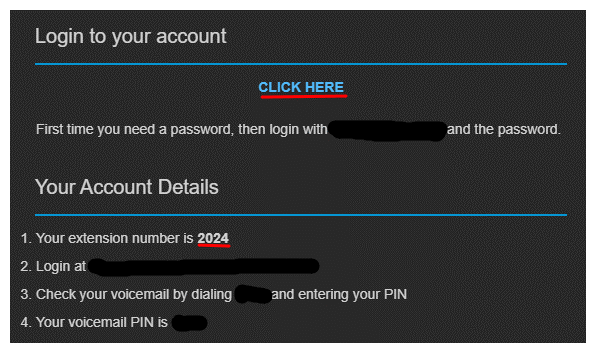 Þar mun vísa á síðu eins og hér fyrir neðan. Þið meigið útbúa ykkar eigið lykilorð, hvort sem það er bara fyrir eitt skiptið eða til þess að eiga. Ath það þarf að vera 10 stafa langt með tölustafi, ásamt stórum og litlum stöfum.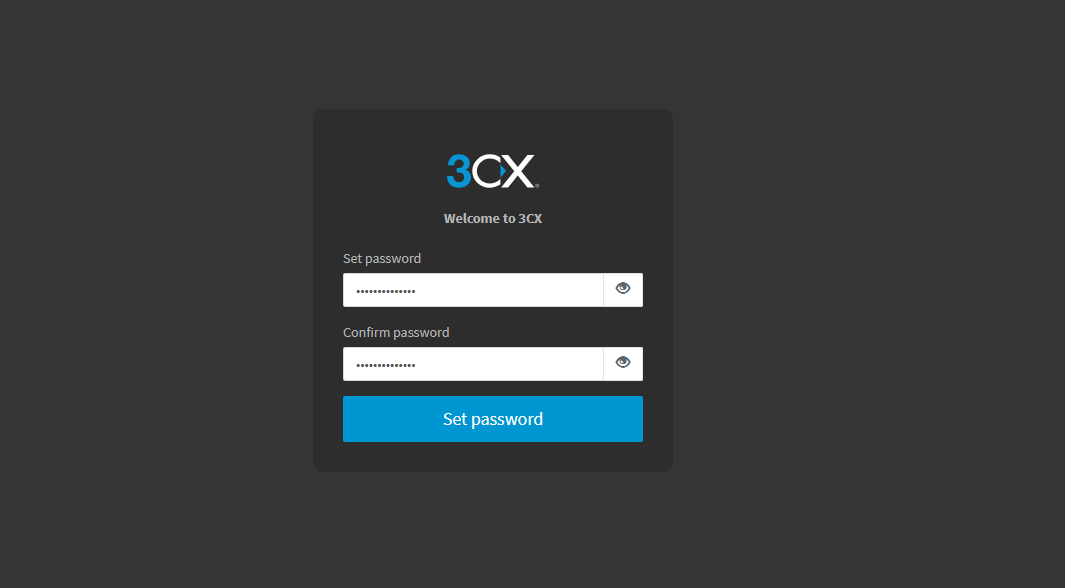 Skrá inná Webclient síðunaEftir að hafa smellt á „Set password“ færist þið yfir á vefsímahluta símstöðvarinnar. Þar ætti að koma þessi skjár: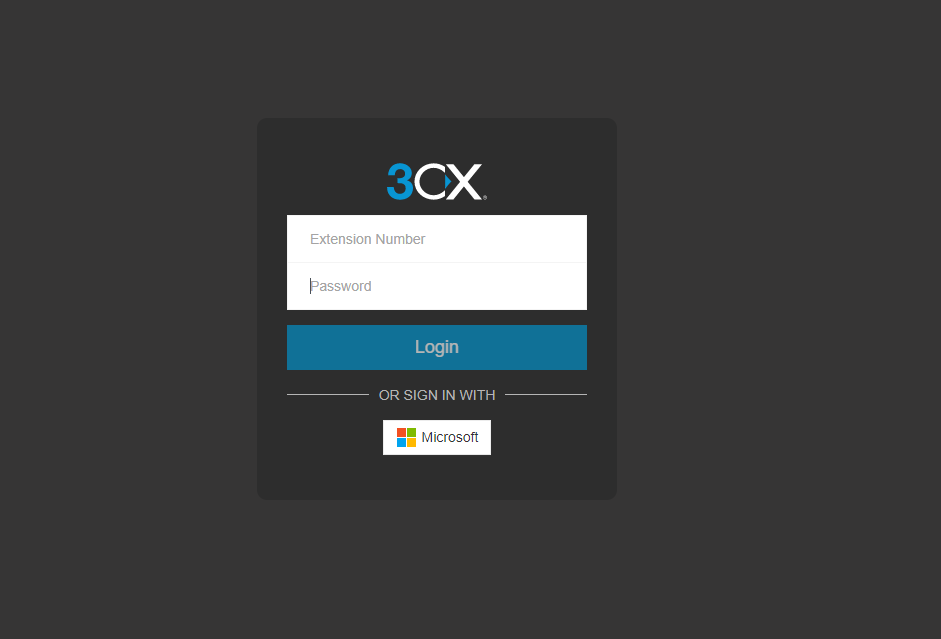 Notendanafnið er á valt netfangið ykkar eða Extension númerið. Þið getið fundið það í póstinum undir liðunum „Login to your account“ og „Your account details“. Setjið annað hvort inn og lykilorðið sem þið hafið undirbúið.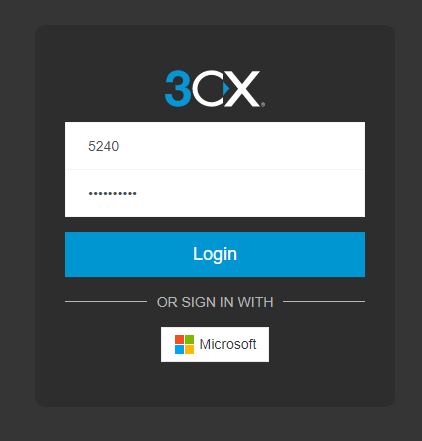 Sækja Deskphone appið Til þess að setja upp nýja forritið í tölvunni þurfið þið að ýta á rauðmerkta Apps takkann og veljið “Windows Desktop App” (ef viðkomandi á Apple tölvu mun birtast MACOS í stað Windows, en uppsetningin er sú sama fyrir báðar vélar)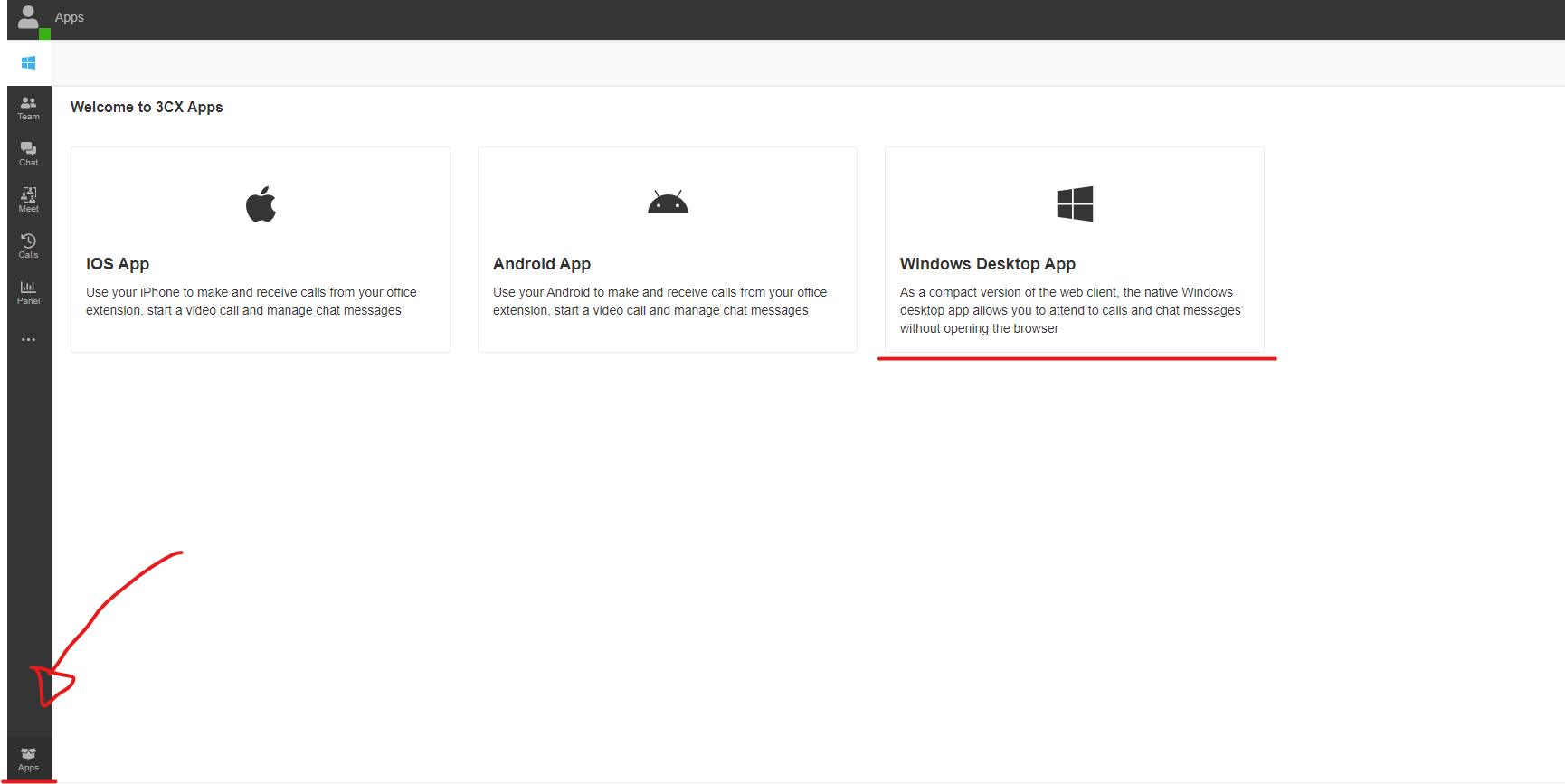 Veljið “Install”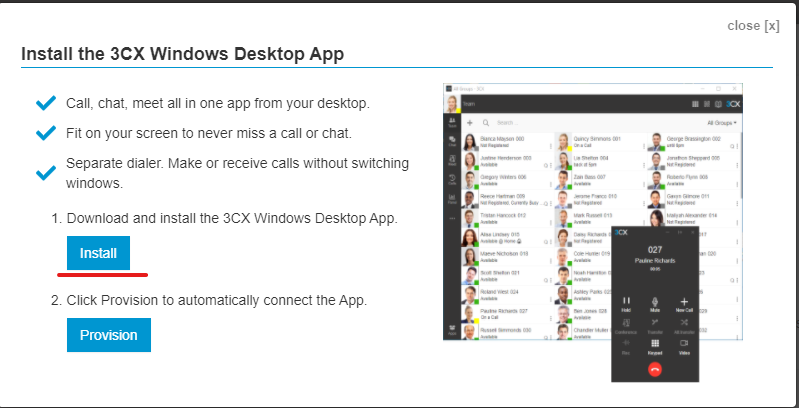 Virkið uppsetningarskránna sem tölvan ykkar sækir. Athugið að mögulega þarf tæknimaður að gefa ykkur réttindi til þess að setja upp forritið.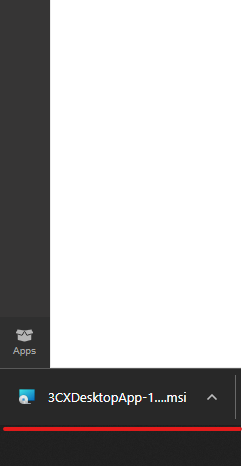 Stillið 3CX með því að fara aftur í lið 4 og velja “Provision”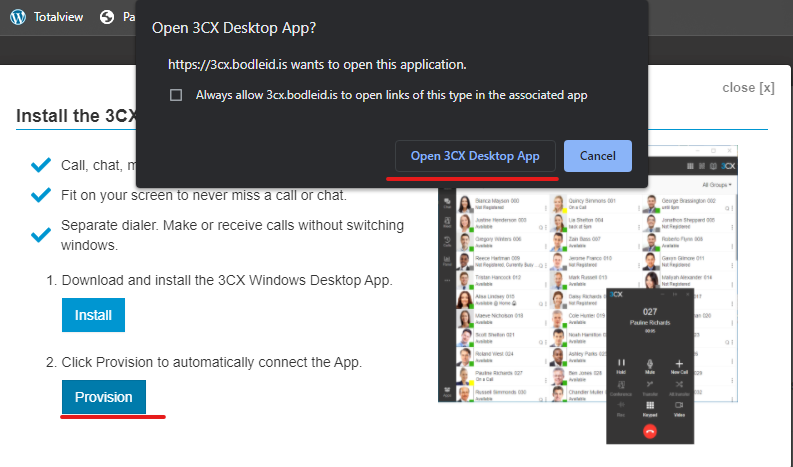 Nú er clientinn uppsettur í tölvunni ykkar. Athugið að hann lítur alveg eins út og Webclientinn þannig að ekki láta ykkur bregða þótt útlitið breytist ekki. 
Það seinasta sem þarf að gera er að stilla höfuðtólið ykkar. Það gerið þið með því að ýta á 3 punktana, og velja “Settings” úr 3CX Desktop App forritinu.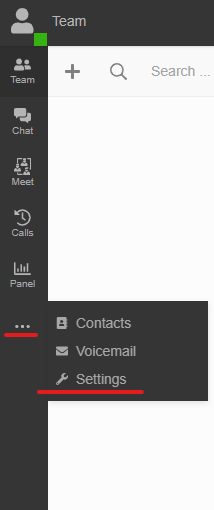 Þaðan veljið þið “Audio/Video”, stillið höfuðtólið ykkar í Speaker reitnum og Microphone reitnum og veljið höfuðtólið ykkar í “Headset Integration” (þið eruð flest með Jabra)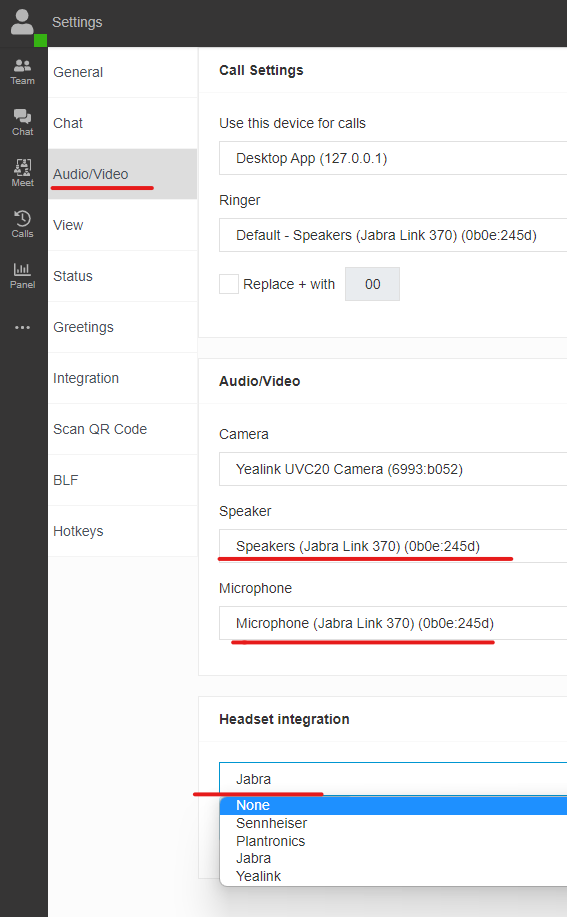 Eftir það ættu þið að sjá þessa melding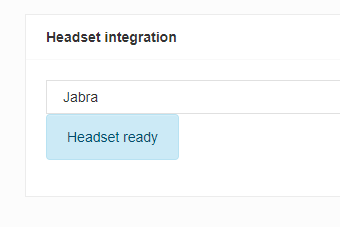 Notendur og úthringingTil þess að fara til baka, ýtið þá einfaldlega á “Team” merkið, og til að hringja út ýtið á Símtóla merkið og sláið inn númerið ykkar í reitinn. Þið getið líka valið símtólamerkið við hliðina á Stöðunni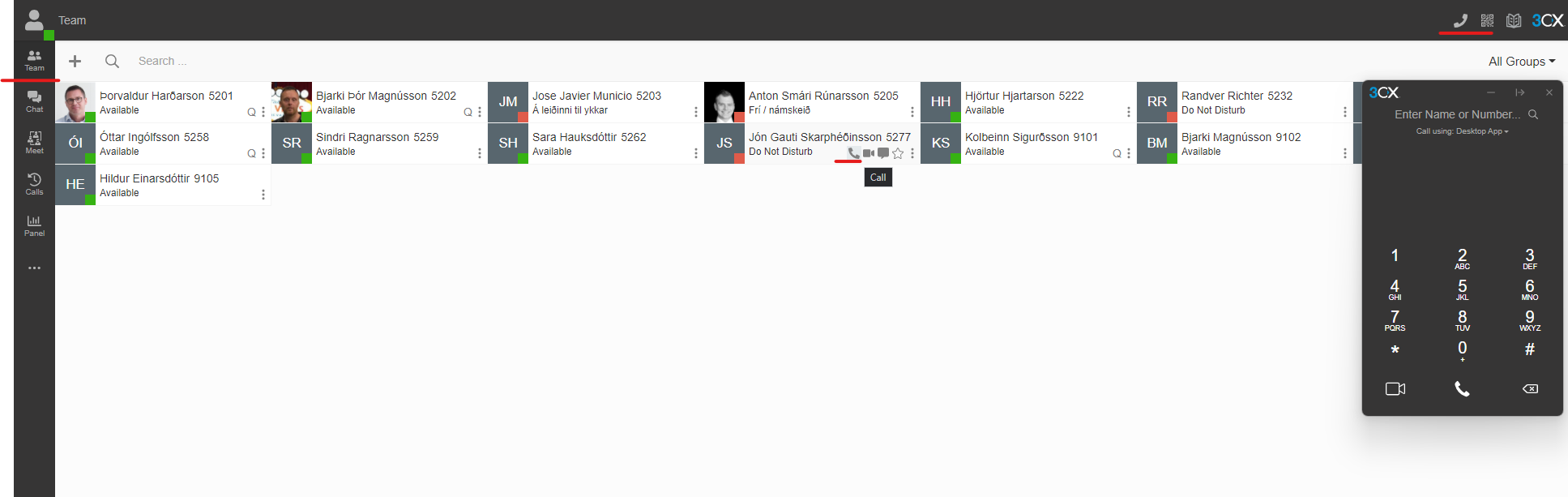 